广西建设职业技术学院就业网企业用户操作流程一、企业注册企业使用系统，第一步是注册企业用户：在浏览器输入网址：http://gxjsxy.doerjob.com  回车后打开网页。通过主页右上角“企业注册入口”的按钮打开注册页面。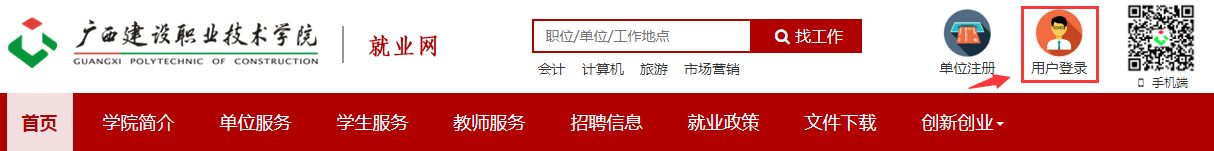 3、填写企业基本信息红色*号项目为必填项，只有正确填写才可以保证注册的顺利提交。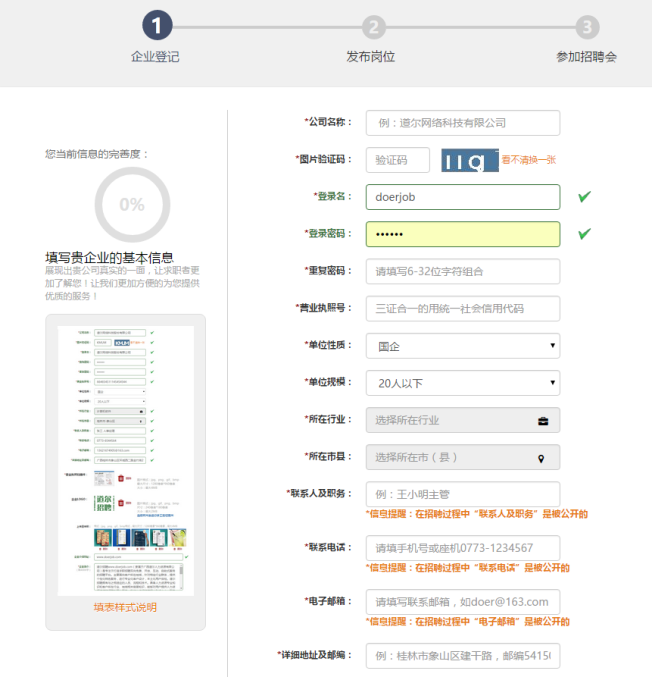 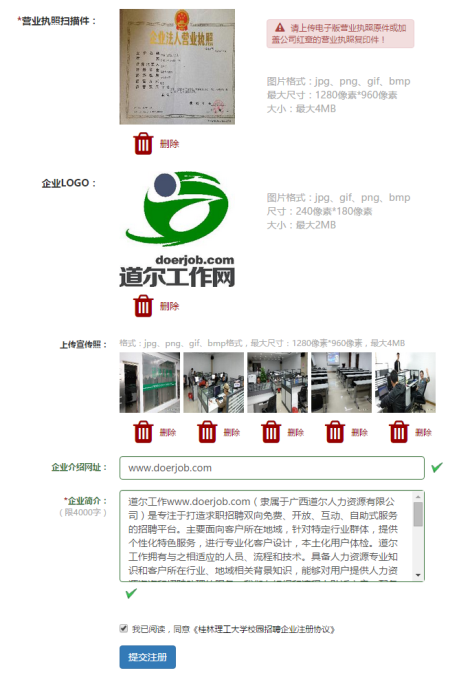 清晰的企业LOGO可以让求职者对贵企业留下良好的印象。而宣传照是实力的展现，可以更好的展示企业，吸引人才。各项资料填写无误后，点击页面底部的“提交注册”提交您的注册信息。我们会尽快为您的企业通过审核。如果您想要更快点，或有任何不清楚的地方，欢迎致电我们的客服电话：0773-77978794、注册成功后的提示信息注册成功后即可通过“新增岗位”或“参加招聘会”来招聘您心仪的人才了。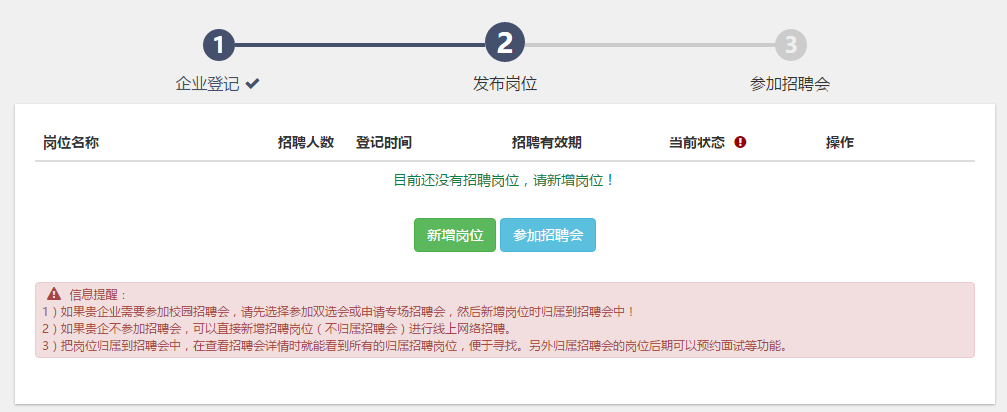 手机端注册新企业1、微信关注公众号“广西建设学院招生就业处”2、点击【关注】按钮关注。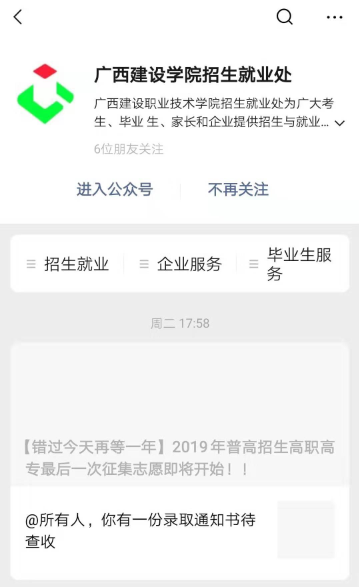 3、点击【企业服务】--【企业中心】进入。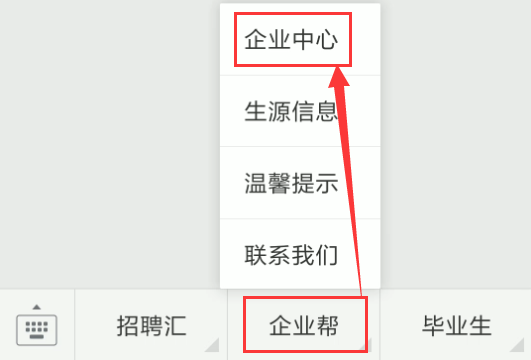 点击【注册新企业】按钮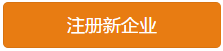 填写企业名称、登录名，填写联系人的手机号码、密码和图形码后，点击“获取验证码”，然后把手机收到的验证码填入框内，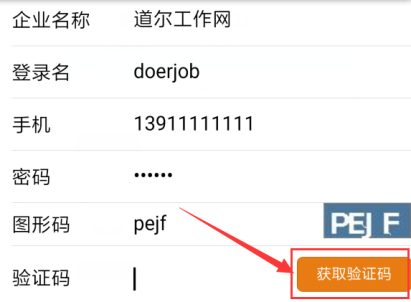 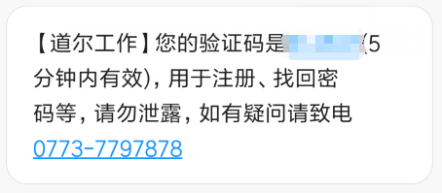 6、点击【企业类型】选择您的企业类型：先左边的大类，再点选右边的小类，确定后，就可以点击【企业注册】按钮提交注册。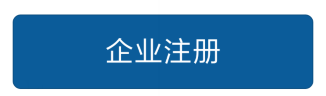 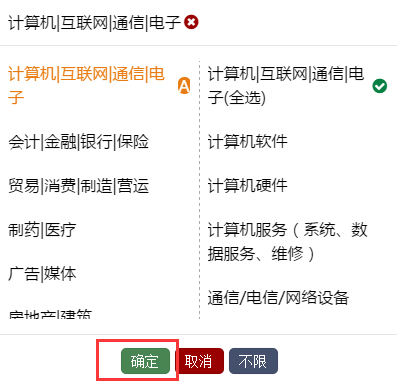 注册成功后将进入到企业中心：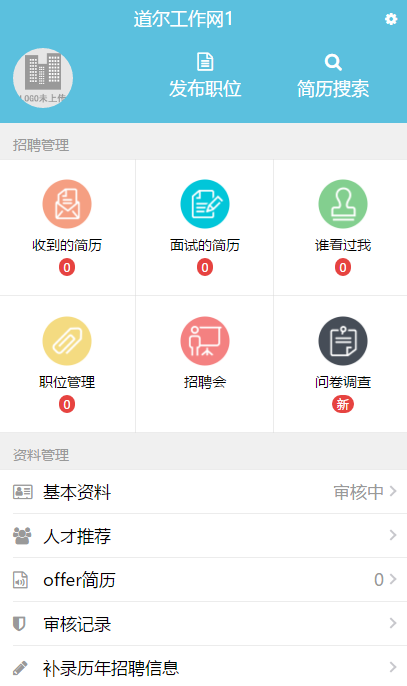 二、企业登录通过主页右上角【登录入口】按钮，选择用户类型为企业，输入用户名和密码后，点【登录】按钮进入企业主页。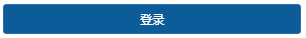 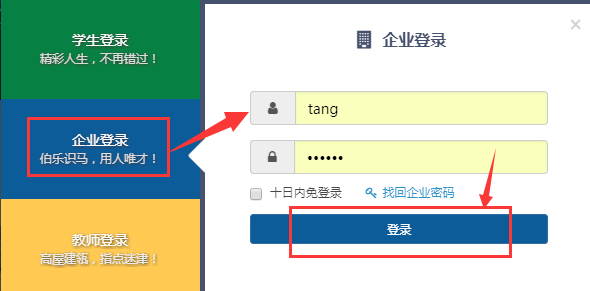 三、企业账号绑定企业首次登录微信需要绑定帐号，绑定成功后就能直接登录，无需再次绑定。打开” 广西建设学院招生就业处“微信公众号。未关注用户参见前面的：“企业注册”小节。点击【企业服务】--【企业中心】。初次使用需要绑定企业微信帐号：输入登录帐号和密码，点击【绑定帐号】按钮。是否记住此密码可选【记住】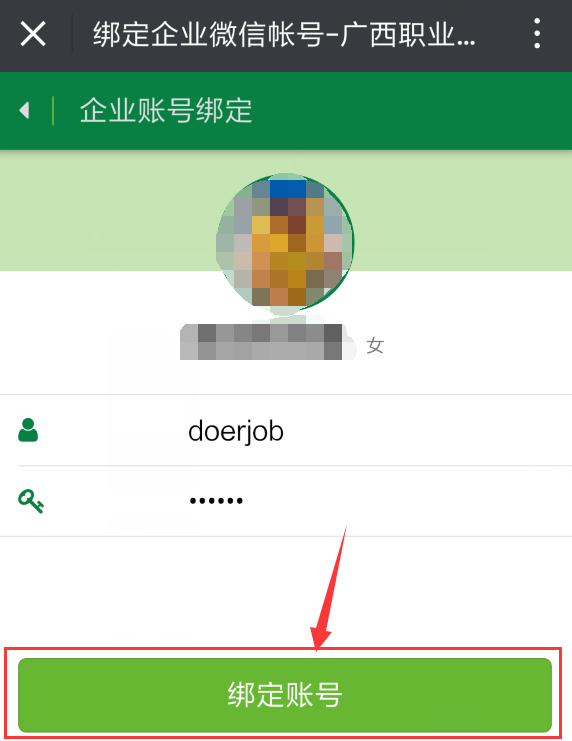 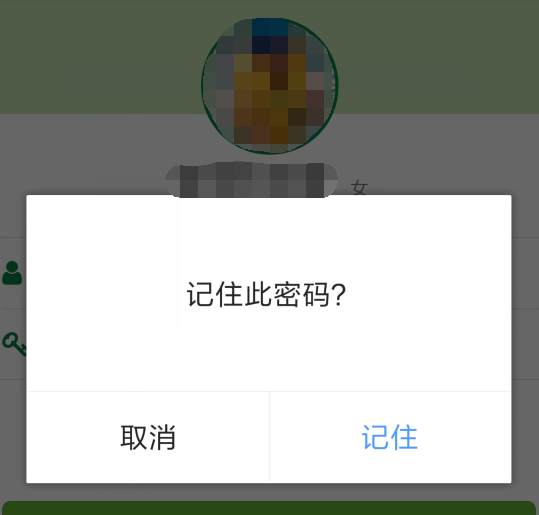 恭喜你已经成功绑定企业微信帐号。四、企业发布招聘岗位电脑端发布岗位系统设计了数个入口可以发布新岗位，PC端最显眼的就是【企业中心】和【招聘管理】之下的【发布新岗位】按钮。点击企业中心“发布新岗位”按钮。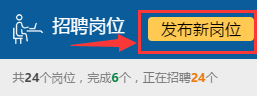 也可在导航栏点击招聘管理，在招聘管理页面下方有显眼的【发布新岗位】图标。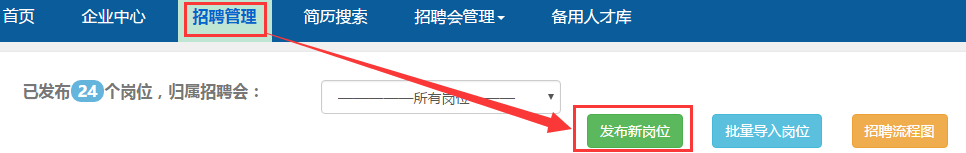 在岗位招聘信息发布页面，按需填写您的岗位信息，红色*号为必填项。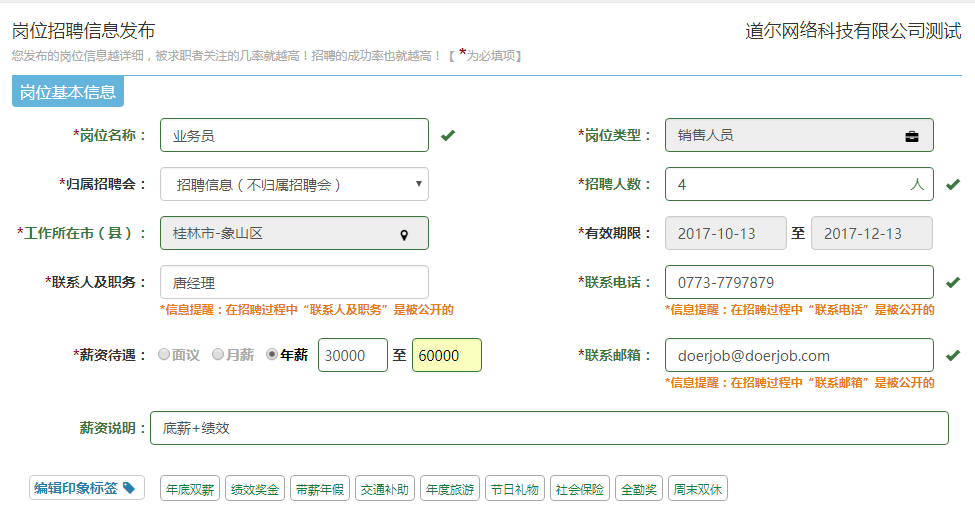 3）点“添加”按钮发布岗位。岗位具体要求中，“岗位职责描述”和“工作地点”属于必填项目。设置公司地址时先利用鼠标滚轮缩小地图，选择好城市后再放大找到您的位置点击定位。（如果最后提交没反应，请检查每一个*项目）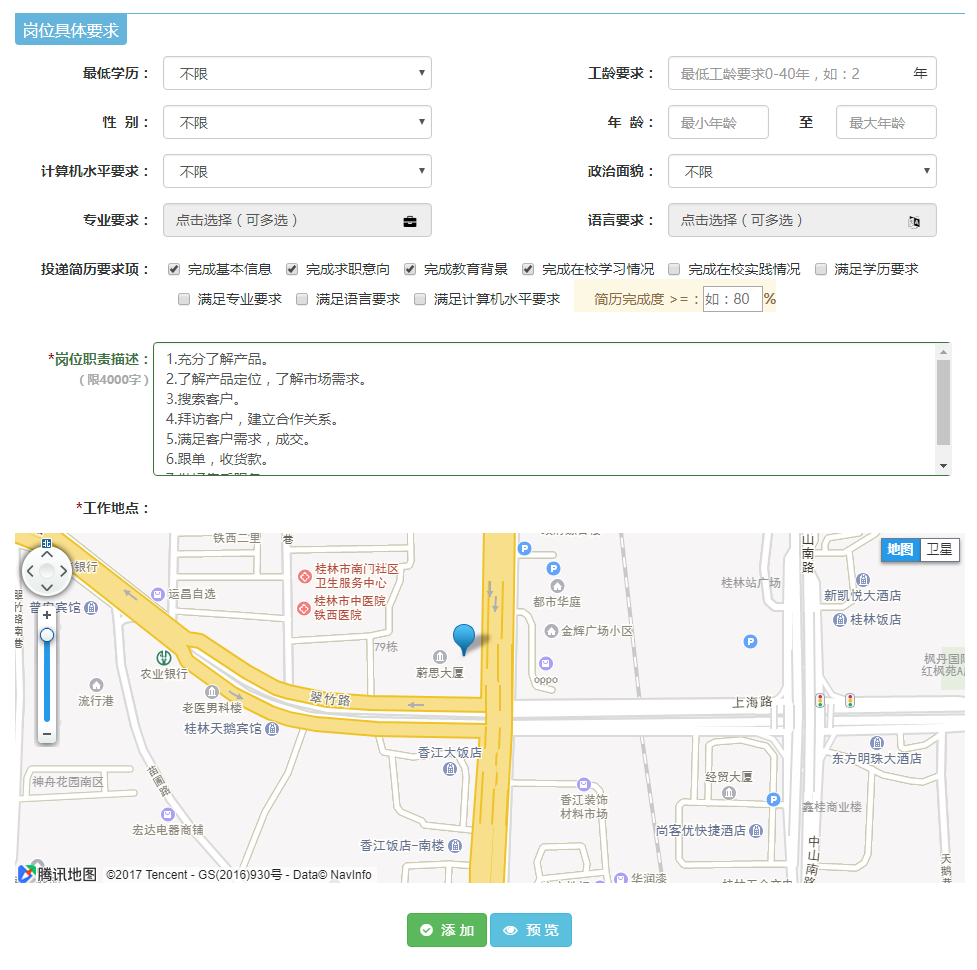 发布成功会有弹窗提示：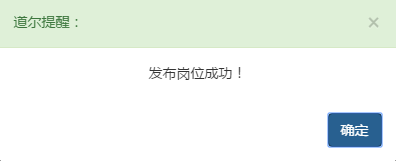 手机微信端发布岗位进入公众号的企业中心，顶部正中位置有【发布职位】图标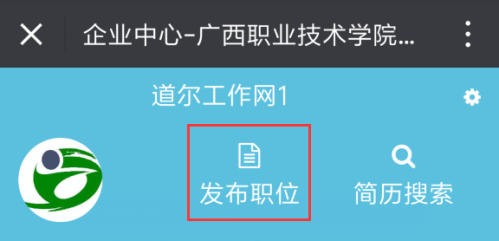 也可以从企业中心点【职位管理】，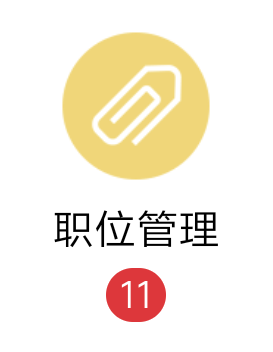 在新页面点【发布新岗位】按钮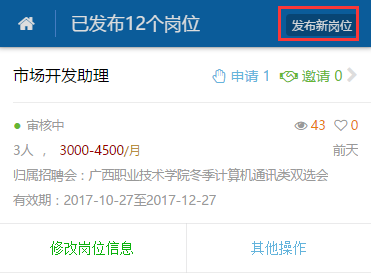 点击后进入到职位发布界面：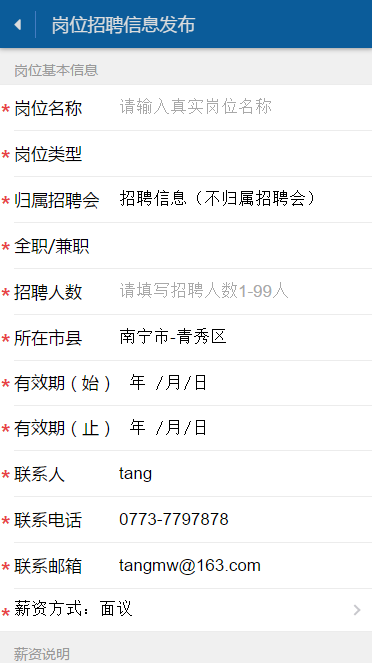 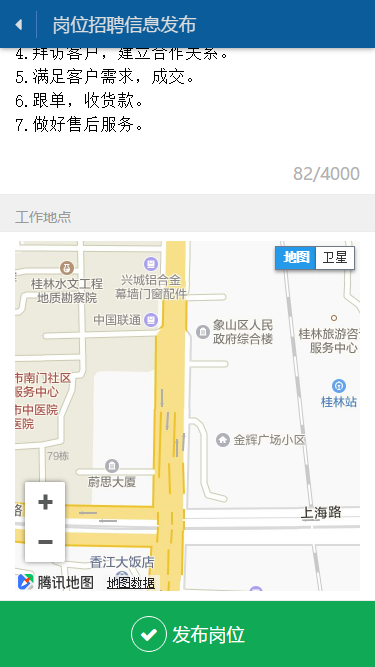 3）填写数据后点击【发布岗位】按钮发布岗位。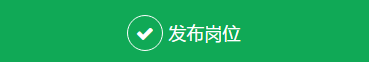 4）发布成功提示：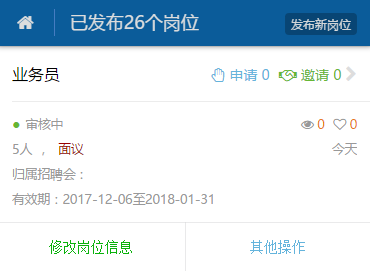 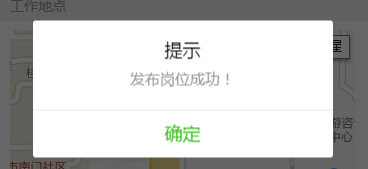 